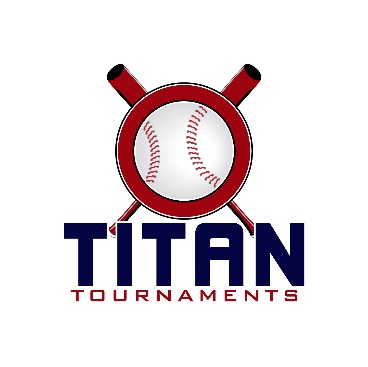 Thanks for playing ball with Titan!Roster and Waiver Forms must be submitted to the onsite director upon arrival and birth certificates must be available on site.Entry Fee: $395Sanction Fee: $35 if unpaid in 2023Admission: $7 Per Spectator Per DayCoaches: 3 Passes Per Team Per DayPlease check out the how much does my team owe document.Format: 2 Seeding Games & Single Elimination Bracket PlayPlease refer to pages 14-15 of our rule book for seeding procedures.
The on deck circle is on your dugout side. If you are uncomfortable with your player being that close to the batter, you may have them warm up further down the dugout, but they must remain on your dugout side.
Headfirst slides are allowed, faking a bunt and pulling back to swing is not allowed.
Runners must make an attempt to avoid contact, but do not have to slide.
Warm Up Pitches – 5 pitches between innings or 1 minute, whichever comes first.
Coaches – one defensive coach is allowed to sit on a bucket or stand directly outside of the dugout for the purpose of calling pitches. Two offensive coaches are allowed, one at third base, one at first base.
Offensive: One offensive timeout is allowed per inning.
Defensive: Three defensive timeouts are allowed during a seven inning game. On the fourth and each additional defensive timeout, the pitcher must be removed from the pitching position for the duration of the game. In the event of extra innings, one defensive timeout per inning is allowed.
An ejection will result in removal from the current game, and an additional one game suspension. Flagrant violations are subject to further suspension at the discretion of the onsite director.Victor Lord Park – 175 2nd St, Winder, GA - Director: Ted (678)-764-1433
8UKP Schedule*All games are 90 minutes finish the inning*Victor Lord Park – 175 2nd St, Winder, GA - Director: Ted (678)-764-1433
9UBB Schedule*All games are 90 minutes finish the inning*Victor Lord Park – 175 2nd St, Winder, GA - Director: Ted (678)-764-1433
11UBB Schedule*All games are 90 minutes finish the inning*Victor Lord Park – 82 Maynard St, Winder, GA - Director: Joey (706)-318-0208
10UBB Schedule*All games are 90 minutes finish the inning*Victor Lord Park – 82 Maynard St, Winder, GA - Director: Joey (706)-318-0208
12UBB “AA” Schedule*All games are 90 minutes finish the inning**There’s no distinction between North & South, other than the fact that we had to split into two groups to fit 9 teams on 2 fields in a timely manner, these groups play separately all day*American Veterans Park – 204 Carson St, Commerce, GA - Director: Billy (678)-227-2852
12UBB “A – South” Schedule*All games are 90 minutes finish the inning*
12UBB “A – North” ScheduleAmerican Veterans Park – 204 Carson St, Commerce, GA - Director: Billy (678)-227-2852*All games are 90 minutes finish the inning*TimeFieldGroupTeamScoreTeam8:304SeedingAC Athletics 8U13-0Athens Elite10:154SeedingAC Athletics 8U8-4Home Plate12:004SeedingAC Athletics 7U2-17Athens Elite1:454SeedingAC Athletics 7U6-8Home Plate3:304BracketGame 11 SeedAC Athletics 8u13-34 SeedAC Athletics 7u5:154BracketGame 22 SeedHome Plate7-53 SeedAthens Elite7:004BracketChampionshipWinner of Game 1AC Athletics 8u13-4Winner of Game 2Home PLateTimeFieldGroupTeamScoreTeam8:302SeedingMonticello Outlaw’s13-6Atlanta Premier8:303SeedingHC Prime0-115 Star Generals10:153SeedingHC Prime3-13Atlanta Premier12:003SeedingMonticello Outlaw’s7-8Elite Sluggers - Brandenburg1:453Seeding5 Star Generals1-12Elite Sluggers - Brandenburg3:303BracketGame 14 SeedAtlanta Premier15-35 SeedHC Prime5:153BracketGame 22 Seed5 Star Generals6-163 SeedMonticello Outlaws7:003BracketGame 3Winner of Game 1Atlanta Premier1-131 SeedElite Sluggers8:453BracketChampionshipWinner of Game 2Monticello Outlaws4-8Winner of Game 3Elite SluggersTimeFieldGroupTeamScoreTeam10:151TitanOC River Dawgs2-12WG Warriors10:152TitanAC Athletics2-4Mudcats12:001SpartanGBA Spiked 93-16Aces12:002SpartanFury8-4OC Legends1:451TitanOC River Dawgs6-16Mudcats1:452TitanAC Athletics5-19WG Warriors3:301SpartanGBA Spiked 94-13OC Legends3:302SpartanFury7-9Aces5:152SilverGame 1Titan 3 SeedAC Athletics15-0Spartan 4 SeedGBA Spike 97:002SilverGame 2Spartan 3 SeedOC Legends8-0Titan 4 SeedOC River Dawgs8:452SilverChampionshipWinner of Game 1AC Athletics15-0Winner of Game 2OC Legends5:151GoldGame 1Titan 1 SeedWG Warriors9-11Spartan 2 SeedFury7:001GoldGame 2Spartan 1 SeedAces3-6Titan 2 SeedMudcats8:451GoldChampionshipWinner of Game 1Fury5-15Winner of Game 2MudcatsTimeFieldGroupTeamScoreTeam8:307SeedingAthens Elite13-3N GA Junkyard Dawgs10:157SeedingAthens Elite3-10Sharon Springs Kramer12:007SeedingN GA Junkyard Dawgs9-10South River Mudcats3:307SeedingSharon Springs Kramer11-5South River Mudcats5:157BracketGame 11 SeedSharon Springs Kramer10-24 SeedN Ga Junkyard Dawgs7:007BracketGame 22 SeedAthens Elite9-83 SeedSouth River Mudcats8:457BracketChampionshipWinner of Game 1Sharon Springs Kramer12-0Winner of Game 2Athens EliteTimeFieldGroupTeamScoreTeam8:306SeedingMonroe Bulldogs11-4AC Athletics – Soxs10:156SeedingFactory Select7-5AC Athletics – Cubs12:006SeedingGeorgia Legends7-4Monroe Bulldogs1:456SeedingGeorgia Legends12-3AC Athletics – Cubs1:457SeedingFactory Select11-5AC Athletics - Soxs3:306BracketGame 14 SeedAC Athletics Cubs8-105 SeedAC Athletics Soxs5:156BracketGame 22 SeedFacctory Select6-143 SeedMonroe Bulldogs7:006BracketGame 3Winner of Game 1AC Athletics Soxs12-61 SeedGa Legends8:456BracketChampionshipWinner of Game 2Monroe Bulldogs5-3Winner of Game 3AC Athletics SoxsTimeFieldGroupTeamScoreTeam10:15BambinoSouthWG Warriors Green6-9706 Baseball12:00BambinoSouthWG Warriors Green5-4Social Circle Bombers1:45BambinoSouth706 Baseball4-1Hitmen3:30BambinoSouthSocial Circle Bombers11-0Hitmen5:15BambinoBracketGame 11 Seed706 Baseball 8-44 SeedHitmen7:00BambinoBracketGame 22 SeedSocial Circle Bombers5-153 SeedWG Warriors Green8:45BambinoBracketChampionshipWinner of Game 1706 Baseball11-18Winner of Game 2WG Warriors GreenTimeFieldGroupTeamScoreTeam8:30BambinoNorthMisfits Reloaded1-11AC Athletics – Braves8:30PardueNorthJaxco Aces5-3Georgia Redbirds10:15PardueNorthJaxco Aces10-2Misfits Reloaded12:00PardueNorthAC Athletics Braves6-12Brookwood Legends1:45PardueNorthGeorgia Redbirds6-7Brookwood Legends3:30PardueBracketGame 14 SeedGa  Redbirds14-55 SeedMisfits Reloaded5:15PardueBracketGame 22 SeedBrookwood Legends4-123 SeedAC Athletics7:00PardueBracketGame 3Winner of Game 1Ga Redbirds2-81 SeedJaxco Aces8:45PardueBracketChampionshipWinner of Game 2AC Athletics 1-12Winner of Game 3Jaxco Aces